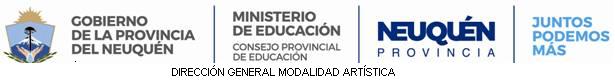 RECIBO DE INSCRIPCIÓN CENTRO DE INICIACION ARTISTICA  INSCRIPCIÓN AÑO …………………………..FECHA  DE INSCRIPCIÓN…………………………………..APELLIDO Y NOMBRE…………………………………………………………………………………………………DNI ……………………………………………………Declaro tener conocimiento de las condiciones requeridas para la apertura de legajos, criterios, y condiciones para la presentación de documentación, pautas de valoración preestablecidas por la junta de evaluación FIRMA DEL ASPIRANTE_______________________________________CERTIFICO QUE EL NÚMERO DE FOJAS CITADO EN CADA ITEM ES COINCIDENTE CON EL ADJUNTADO POR EL ASPIRANTE. LUGAR Y FECHA_______________________________SELLO ESCUELA                                                                      FIRMA Y SELLO                                                                                                   DE SECRETARÍA……………………………………………………………………………………………………………………………………………………………RECIBO DE INSCRIPCIÓN CENTRO DE INICIACION ARTISTICA  (COMPROBANTE)RECIBÍ DE__________________________________________________DNI________________LA INSCRIPCIÓN PARA INTERINATOS Y SUPLENCIAS AÑO_______QUE CONSTA DE______FOJASNEUQUÉN, _____DE _____________DE ________DescripciónTotal en letrasTotal en númerosFOTOCOPIA TÍTULOFOTOCOPIA DNICERTIFICACIONES DE SERVICIORENDIMIENTO ACADÉMICOLIBROS  PUBLICACIONES  OTROSTRABAJOS DE INVESTIGACION O DOCUMENTOSCURSOS CONGRESOS Y OTRAS CERTIFICACIONESPLANILLAS DE INSCRIPCIÓNOTROS DOCUMENTOS TOTAL DE FOJAS